ОБЩИНСКА ИЗБИРАТЕЛНА КОМИСИЯ – ЛЪКИ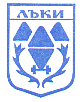 Гр.Лъки, ул.”Възраждане” №18, тел.03052/22 00, факс 03052/21 68, е-mail: oik_laki_2015@abv.bg П  Р О Т О К О Л № 3Днес, 09.09.2015 год. /сряда/ от 10.00 часа в Заседателната зала на Общинска администрация – гр. Лъки находяща се на I-вия етаж се проведе третото заседание на ОИК - Лъки, мандат 2015-2019 година.Заседанието бе открито от г-жа Иванка Янкова – Председател на ОИК - Лъки, която обяви наличието на 8 /осем/ члена на комисията, има кворум и заседанието може да започне. Отсъстват г-жа Светлана Русева, г-жа Росица Куцева и г-жа Даниела Мазнева.Г-жа Янкова: Колеги преди началото на днешното заседание искам да ви обявя дневния ред. Предлагам да преминем към гласуване на дневния ред, който добива следния вид:Приемане и маркиране на печата на ОИК Лъки.Вземане на решение за утвърждаване на единните номера на избирателни секции на територията на Община Лъки.Назначаване съставите на СИК за изборите за общински съветници и за кметове и национален референдум, насрочени за 25 октомври 2015 г.Корекция в т. 2 на Решение № 1 от 05.09.2015г. на ОИК – Лъки относно начина за обявяване на решенията на ОИК – Лъки.Други.Общ брой членове ОИК             		-   11Брой присъствали на гласуването          	-     8Брой гласували “За”                              	-     8Брой гласували “Против”			-     0Брой гласували “Въздържал се”		-     0Приема се.      На база обявения и приет дневен ред ОИК – Лъки взе следните решения:РЕШЕНИЕ № 5 -МИ/НРгр. Лъки, 09.09.2015 год.Относно: Приемане и маркиране на печата на ОИК ЛъкиНа основание чл.87, ал. 1, т. 1 и от Изборния кодекс и във връзка с Решение № 1517-МИ от 12.08.2015г. на ЦИК,РЕШИ:ОПРЕДЕЛЯ Йорданка Раичкова – член на ОИК Лъки, който заедно с Председателя следва да извърши маркирането на печатите по уникален начин. Маркирането да се извърши в настоящото заседание и да се състави протокол, съдържащ най-малко 3 (три) отпечатъка от всеки от маркираните печати, който да се подпише от членовете на ОИКП О И М Е Н Е Н   С П И С Ъ Котносно гласуване на основание чл.85, ал.6 от Изборния кодекс, РЕШЕНИЕ № 6 - МИ/НРгр. Лъки, 09.09.2015 год.Относно: Вземане на решение за утвърждаване на единните номера на избирателни секции на територията на Община ЛъкиНа основание чл. 87, ал. 1, т. 1 и т. 7 от Изборния кодекс и във връзка с § 2 от ПЗР на Закона за пряко участие на гражданите в държавната власт и местното самоуправление, Общинска избирателна комисия в гр. Лъки, област ПловдивРЕШИ:УТВЪРЖДАВА единните номера на избирателни секции на територията на Община Лъки за произвеждане на избори за общински съветници и кметове и за национален референдум на 25.10.2015 год. Избирателна секция № 161500001 в гр. Лъки – с място на гласуване: Клуб на пенсионера,  ул.”Възраждане” № 21 A;Избирателна секция № 161500002 в гр.Лъки  – с място на гласуване: Младежки дом,  ул.”Хайдушки поляни” № 19; Избирателна секция № 161500003 в гр.Лъки, с място на  гласуване: “Специализирана болница за долекуване, продължително лечение и рехабилитация – Лъки” ЕООД, ул.”Възраждане”№ 30; Избирателна секция № 161500004 – с място на гласуване: административна сграда на кметство - с.Югово; Избирателна секция № 161500005 – с място на гласуване:  сградата на народно читалище - с.Борово; Избирателна секция № 161500006 – с място на гласуване: сградата на народното читалище - с.Белица; Избирателна секция № 161500007 – с място на гласуване: административна сграда на кметство - с.Лъкавица;Избирателна секция № 161500008 – с място на гласуване: сградата на Клуб на пенсионера - с.Манастир; Избирателна секция № 161500009 – с място на гласуване: сградата на бивше основно училище - с.Дряново; Избирателна секция № 161500010 – с място на гласуване: сградата на народно читалище с.Джурково; Избирателна секция № 161500011  – с място на гласуване: административна сграда на кметство с.Здравец.П О И М Е Н Е Н   С П И С Ъ Котносно гласуване на основание чл.85, ал.6 от Изборния кодекс, РЕШЕНИЕ № 7 - МИ/НРгр. Лъки, 09.09.2015 год.Относно:  Назначаване съставите на СИК за изборите за общински съветници и за кметове и национален референдум, насрочени за 25 октомври 2015 г.Общинската избирателна комисия – Лъки назначава съставите на секционните избирателни комисии на територията на община Лъки за произвеждане на изборите за общински съветници и за кметове и националния референдум, насрочени на 25 октомври  2015 г., не по-късно от 25 дни преди изборния ден.След влизане в сила на Заповед № 152 от 01.09.2015г. на кмета на община Лъки за определяне броя на секциите на територията на общината ОИК- Лъки определя броя на членовете на всяка СИК съобразно броя на избирателите в съответната секция, като отчита обстоятелството, че едновременно с изборите за общински съветници и за кметове се произвежда и национален референдум. Общинската избирателна комисия – Лъки на основание чл. 87, ал.1, т.2 и 5 от Изборния кодекс и в изпълнение на Решение № 1984-МИ/НР от 08.09.2015г. на ЦИКР Е Ш И:Назначава съставите на СИК в община Лъки за изборите за общински съветници и за кметове и национален референдум, насрочени за 25 октомври 2015 г., както следва:Избирателна секция № 161500001 в гр. Лъки; секция с над 500 избиратели и състав на избирателна секция от 9 човека.Избирателна секция № 161500002 в гр.Лъки; секция с под 500 избиратели и състав на избирателна секция от 7 човека.Избирателна секция № 161500003 в гр.Лъки; секция с над 500 избиратели и състав на избирателна секция от 9 човека.Избирателна секция № 161500004 – с.Югово; секция с под 500 избиратели и състав на избирателна секция от 7 човека.Избирателна секция № 161500005 – с.Борово; секция с под 500 избиратели и състав на избирателна секция от 7 човека.Избирателна секция № 161500006 – с.Белица; секция с под 500 избиратели и състав на избирателна секция от 7 човека.Избирателна секция № 161500007 – с.Лъкавица; секция с под 500 избиратели и състав на избирателна секция от 7 човека.Избирателна секция № 161500008 – с.Манастир; секция с под 500 избиратели и състав на избирателна секция от 7 човека.Избирателна секция № 161500009 – с.Дряново; секция с под 500 избиратели и състав на избирателна секция от 7 човека.Избирателна секция № 161500010 – с.Джурково; секция с под 500 избиратели и състав на избирателна секция от 7 човека.Избирателна секция № 161500011  – с.Здравец; секция с под 500 избиратели и състав на избирателна секция от 7 човека.Определя Избирателна секция № 161500001 в гр. Лъки – с място на гласуване: Клуб на пенсионера,  ул.”Възраждане” № 21 A, за секция за гласуване на лица с трайни увреждания.П О И М Е Н Е Н   С П И С Ъ Котносно гласуване на основание чл.85, ал.6 от Изборния кодекс,РЕШЕНИЕ № 8 - МИ/НРгр. Лъки, 09.09.2015 год.Относно:  Корекция в т. 2 на Решение № 1 от 05.09.2015г. на ОИК – Лъки относно начина за обявяване на решенията на ОИК – Лъки.ДОПУСКА корекция в т. 2 на Решение № 1 от 05.09.2015г. на ОИК – Лъки, както следва:Всички решения на ОИК-Лъки ще се публикуват на адрес: https://oik1615.cik.bg/ П О И М Е Н Е Н   С П И С Ъ Котносно гласуване на основание чл.85, ал.6 от Изборния кодекс, Решенията подлежат на обжалване пред Върховния административен съд чрез Централната избирателна комисия в тридневен срок от обявяването му. Г-жа Янкова: Колеги, в точка разни имате ли някакви въпроси или мнения? След като няма – закривам днешното заседание.					Председател ОИК :					                             /Иванка Янкова/      					Секретар ОИК :					                            /Захари Александров/      № по редОбщински съветник/име, презиме, фамилия/Гласували :  Гласували :  № по редОбщински съветник/име, презиме, фамилия/“За”“Против”1Иванка Гошева Янкова“За”-2Радка Емилова Адамова“За”-3Захари Миланов Александров“За”-4Марияна Йорданова Радкова“За”-5Емилия Лазарова Лисова “За”-6Светлана Йорданова Русева--7Славка Иванова Стратева“За”-8Росица Сашева Куцева--9Калина Игнатова Згурова“За”-10Даниела Иванова Мазнева--11Йорданка Иванова Райчкова“За”-№ по редОбщински съветник/име, презиме, фамилия/Гласували :  Гласували :  № по редОбщински съветник/име, презиме, фамилия/“За”“Против”1Иванка Гошева Янкова“За”-2Радка Емилова Адамова“За”-3Захари Миланов Александров“За”-4Марияна Йорданова Радкова“За”-5Емилия Лазарова Лисова “За”-6Светлана Йорданова Русева--7Славка Иванова Стратева“За”-8Росица Сашева Куцева--9Калина Игнатова Згурова“За”-10Даниела Иванова Мазнева--11Йорданка Иванова Райчкова“За”-№ по редОбщински съветник/име, презиме, фамилия/Гласували :  Гласували :  № по редОбщински съветник/име, презиме, фамилия/“За”“Против”1Иванка Гошева Янкова“За”-2Радка Емилова Адамова“За”-3Захари Миланов Александров“За”-4Марияна Йорданова Радкова“За”-5Емилия Лазарова Лисова“За”-6Светлана Йорданова Русева“За”-7Славка Иванова Стратева“За”-8Росица Сашева Куцева“За”-9Калина Игнатова Згурова“За”-10Даниела Иванова Мазнева--11Йорданка Иванова Райчкова“За”-№ по редОбщински съветник/име, презиме, фамилия/Гласували :  Гласували :  № по редОбщински съветник/име, презиме, фамилия/“За”“Против”1Иванка Гошева Янкова“За”-2Радка Емилова Адамова“За”-3Захари Миланов Александров“За”-4Марияна Йорданова Радкова“За”-5Емилия Лазарова Лисова “За”-6Светлана Йорданова Русева--7Славка Иванова Стратева“За”-8Росица Сашева Куцева--9Калина Игнатова Згурова“За”-10Даниела Иванова Мазнева--11Йорданка Иванова Райчкова“За”-